Педагогический опыт по теме:«Развитие творческих способностей детей на занятиях декоративно-прикладного искусства с применением нетрадиционных художественных материалов»Архипцева Елена Михайловна,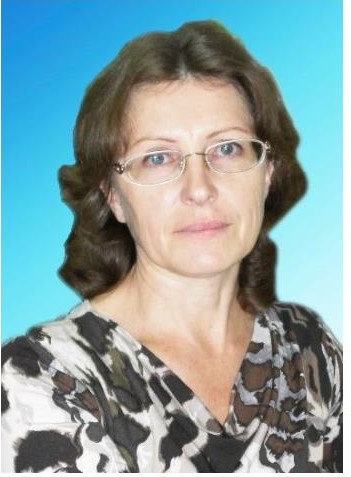 преподаватель МБУДО ДШИ №4,  г. Южно-Сахалинск              В педагогической энциклопедии творческие способности определяются как способности к созданию оригинального продукта, изделия, в процессе работы над которыми самостоятельно применены усвоенные знания, умения, навыки, проявляются хотя бы в минимальном отступлении от образца индивидуальность, художество. С философской точки зрения творческие способности включают в себя способность творчески воображать, наблюдать, неординарно мыслить. Таким образом, творчество – создание на основе того, что есть, того, чего еще не было. При этом уровень творчества считается тем более высоким, чем большей оригинальностью характеризуется творческий результат.Декоративно - прикладное искусство - это «искусство изготовления бытовых предметов, обладающих художественными, эстетическими качествами и предназначенные не только для удовлетворения прямых практических потребностей, но и для украшения жилищ, архитектурных сооружений, парков и т. д.  К области декоративно-прикладного искусства относятся художественно выполненные мебель, посуда, одежда, ковры, вышивка, ювелирные изделия, игрушки и другие предметы, а также орнаментальные росписи и скульптурно-декоративная отделка интерьеров и фасадов зданий, облицовочная керамика, витражи и т. п.». Основная характерная особенность предмета декоративно-прикладного искусства - декоративность, заключающаяся в образности и стремлении украсить, сделать лучше, красивее.  Очень разнообразны используемые  материалы - дерево, кость, металл, стекло, ткани…Но наряду с традиционными материалами в современном искусстве становится актуальным  применение различного бросового материала. Коробки, пластиковые бутылки, одноразовая посуда, фантики от конфет –  этот неприглядный,  на первый взгляд, «нехудожественный» материал вызывает у детей неподдельный  интерес – как же можно применить этот мусор и как превратить его в полезную вещь или вещь для любования, для игры. И, если традиционным декоративным техникам, народным промыслам присущи некоторая выработанная заданность, шаблонность образов, то в работе с нетрадиционным материалом нет строгого контроля, а есть творческая свобода. Если дети научатся замечать красоту обычных материалов, которые не считаются художественными, и самостоятельно использовать их в творчестве, они почувствуют себя художниками – изобретателями. И тогда у них пробудится желание придумывать что-то новое, красивое и увлекательное. Уроки по работе с нехудожественным материалом дети назвали «Мастерской дизайнера». Для работы собирается ненужный в доме  хлам. Его дети несут в течение года. Это всевозможных размеров коробки, полиэтиленовые бутылки, высохшие фломастеры, пуговки, проволока, одноразовая посуда, детали от наборов школьного конструктора, старые ключи, монеты, лампочки, ракушки. Все эти случайные использованные  вещи - отличный материал для творчества, в который нужно вдохнуть «вторую жизнь».            Работа с бросовым материалом планируется с детьми разного возраста, начиная с семи лет. Младшие школьники осуществляют совместные творческие проекты – проектные игры: «Город будущего», «Сказочный город», где примеряют на себя роль архитектора, дизайнера и все вместе создают дома из коробок различных размеров, объединяя их в город. В процессе учебы город «оживляется» - добавляются фигурки людей, животных, придумываются рассказы.           Нравится младшим школьникам и такие материалы как компьютерные диски, одноразовая посуда, формы. Оживлять их и превращать в рыбок, черепашек, снежинки, маски: «Волшебная снежинка», «Золотая рыбка».  В оформлении изделий сохраняется в основном традиционная закономерность орнаментального построения, применяются различные способы работы с бумагой. Дополнительными украшениями могут быть и бусины, бисер, пуговички и другое.       Ребята среднего звена изучают народное творчество, и выполняют традиционные росписи – Гжель, Хохлома, Городец – на компьютерных дисках витражными красками, контурами, сохраняя характерные  особенности росписи. Это эффективный способ объединения традиционных художественных ценностей с новыми нетрадиционными выразительными возможностями в процессе обучения ДПИ.          Создание игрушек из картонных коробок тоже увлекает ребят 10-11 лет. Приступая к созданию дизайнерской игрушки ребята обязательно делают эскизы, подбирают материал для оформления, это могут быть ткани,  бумага , картон, использование красок. Многие делают игрушку для младших брата или сестры. Работы получаются разнообразными в своем исполнении, насыщенными новыми образами, но выдержаны в определенном художественном стиле.      В старших классах детей больше интересуют современные формы  декоративно – прикладного искусства, нетрадиционные техники  и применение  необычных материалов. Интернет пестрит разнообразием техник и ребятам, конечно, хочется тоже создать что-то необычное. Мы познакомились с техникой «терра», «стимпанк», инсталляция, где бросовый материал приобретает новое художественное звучание.  Ребят увлекло новое направление современного искусства – Трэш – арт /англ. Мусор/ - искусство,  где задействован старый хлам, который люди отправляют на свалку.  И творчество зарубежных художников, работающих с «мусором»: Птолемей Элрингтон, Джон Дальсен, Том Денингер. И, конечно же с основоположником искусства из мусора Куртом Швиттерсом.        Молодые художники и дизайнеры творят необыкновенные картины, скульптуры, предметы интерьера и даже детали гардероба из обычного мусора.        Каждый из этих методов – это маленькая игра, которая доставляет детям радость, положительные эмоции. Создавая изображения, передавая сюжет, ребенок отражает свои чувства, свое понимание ситуации.  В результате работы дети должны научиться творчески всматриваться в окружающий мир, находить разные оттенки, приобретать  опыт эстетического восприятия. Они должны научиться создавать новое, оригинальное, проявлять творчество, фантазию, реализовать свой замысел, и самостоятельно находить средства для воплощения.          Считаю опыт своей работы «Развитие творческих способностей учащихся на уроках ДПИ через применение нетрадиционных материалов» перспективным, так как он позволяет интенсифицировать образовательный процесс, активизировать познавательную и творческую активность учащихся, повысить эффективность урока.